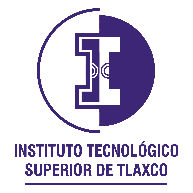 IntroducciónEn cumplimiento a la fracción IX el Articulo 70 de la Constitución Política del Estado Libre y Soberano de Tlaxcala, el Artículo 9 de la Ley de Fiscalización Superior para el Estado de Tlaxcala y sus Municipios, Articulo 310 del Código Financiero para el Estado de Tlaxcala y sus Municipios y el Acuerdo por el que se armoniza la estructura de las cuentas públicas, emitido por el Consejo Nacional de Armonización Contable.En este rubro de presenta la información contable, presupuestaria y programática del Instituto Tecnológico Superior de Tlaxco.De conformidad con el Acuerdo por el que se armoniza la estructura de las cuentas públicas y atendiendo a la recomendación de la Auditoria Superior de la Federación, la Información contable que se presenta es la siguiente1.-Introducción2.-Información ContableEstado de actividadesEstado de situación financieraEstado de cambios de situación financieraEstado analítico del activoEstado de la deuda y otros pasivosEstado de variación en la hacienda públicaEstado de flujos de efectivoInformes sobre pasivos contingentesNotas a los estados financieros.3.- Información PresupuestalEstado analítico de ingresos (por rubro y fuente de financiamiento)Estado analítico del ejercicio del presupuesto de Egresos Clasificación AdministrativaEstado analítico del ejercicio del presupuesto de Egresos Clasificación por Objeto del Gasto (capitulo y concepto)Estado analítico del ejercicio del presupuesto de Egresos Clasificación Económica (por tipo de gasto)Estado analítico del ejercicio del presupuesto de Egresos Clasificación Funcional (finalidad y función)Endeudamiento neto;Intereses de la deudaIndicadores de postura fiscal4.-Información programática:Gasto por Categoría ProgramáticaProgramas y proyectos de inversiónIndicadores de resultados5.- Anexos6.- Anexos Adicionales un apartado:Balanza de comprobaciónAuxiliares contables (en medio electrónico formato Excel)Relación de bancosConciliaciones bancarias y estados de cuenta bancariosEstado presupuestario de ingresos desagregado por concepto y de egresos desagregado por partida, del período y acumulados,Acumulados de obra (en caso de ejercer obra pública)Reporte de avance físico- financiero del programaAvance del Programa Operativa AnualInventario de bienes muebles, inmuebles e intangibles, codificado, clasificado y cuantificadoRelación de Ingresos Trimestral, en el cual deberá indicar el tipo de recurso ya sean los derivados de transferencias estatales, los derivados de transferencias federales y los recursos propios Relación de ingresos Acumulado, a partir del tercer trimestre y bajo los mismos términos de la relación de ingresos trimestralRelación de Egresos Trimestral, en la cual el relativo de “TRANSFERENCIAS” deberá indicar de manera específica a que entidades u organismos se destinan dichas transferenciasRelación de Egresos Acumulados, a partir, del tercer trimestre, en los mismos términos, de la relación de egresos trimestralPlantilla de personal trimestral Libro diario (en medio electrónico formato Excel)7.- Los Formatos establecidos por la Ley de Disciplina Financiera.